Activity Proposal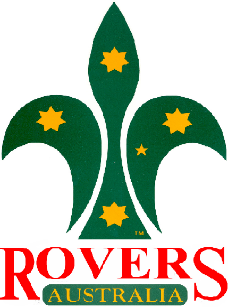 NSW Branch Rover Council Conference 20XXXX - XX April 20XXINSERT QUERKY BI-LINEOrganising Committee (for non Crew run events)The committee as it stands at the time of this tender is:Venue / LocationInformation regarding the venue that is being proposed goes here including costs. AccommodationInformation regarding the accommodation options for Conference goes here including costs.Catering / FoodCatering information for the weekend goes here. Sample menu would also be great along with associated costs. Note that the Saturday dinner is a formal sit down meal where awards will be presentedGuest SpeakerAt the Saturday dinner we would like a guest speaker to address the attendees. This guest speaker would be someone inspirational who attendees could relate to in some way.EquipmentAs part of tendering for this event, the BRC requires you to source the following items for the Conference. Should these need to be rented, please provide quotes for review with this tenderTables & ChairsLaptop / ComputerData ProjectorWhiteboardPhoto-copierButchers PaperMarkersPromotionInformation regarding the promotional opportunities for Conference goes here. This should include major promotional activities that the committee are planning to do.TimelineThis area is for an outline of what the timeline is for the dance. This should include reporting times, promotional opportunities and payment dates. 2 samples below:December 12 – Start Promotions for ConferenceFebruary 2 – Promotion at XX EventAnything Else / MiscellaneousIf there is anything else you would like to do at the Conference, that wouldn’t fall under one of the above categories, feel free to make comment in here. Otherwise, simply leave this area blank.Budget breakdown = $XX per personBudget BreakdownSee Attached Excel SpreadsheetConclusionFinal comment as to why the BRC should consider the above tender document for ConferenceInsert Name HereCrew goes hereEvent Position goes here